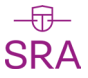 SRA-Werkprogramma Samenstellen 2017 in Unit4 FDSHet werkprogramma Samenstellen is geactualiseerd. Naast een aantal tekstuele aanpassingen is rekening gehouden met aanscherping Wwft alsmede met de invloed van de Wet uitfasering pensioenvoorziening in eigen beheer. Ook zijn alle links naar de SRA-website en de website van NBA bijgewerkt, evenals de SLUID-codes voor de link naar Unit4 Actueel.Belangrijkste wijzigingen SRA-Unit4 Samenstellen: A.1.3 WWft eerste drie vragen inzake benoeming accountant verwijderdA.1.3.3 Risicoclassificatie Wwft: Omschrijving uitgebreidA.1.3.6 Conclusie: Tekstuele aanpassingA.1.3.6 Conclusie opnemen in Sectiememo gewijzigd in conclusie opnemen in TopmemoA.1.3.7 Conclusie opnemen in Sectiememo gewijzigd in conclusie opnemen in TopmemoB.3.3 Initiële beoordeling: geringe tekstuele aanpassingC.6.2 Pensioenen in eigen beheer: Werkprogramma aangepastC.10.2 Cijferanalyse: geringe tekstuele aanpassingC.14.1 Cijferanalyse: geringe tekstuele aanpassingD.1.2 Naleving jaarrekeningvoorschrifen: geringe tekstuele aanpassingSamenwerking SRA en Unit4 De SRA-werkprogramma’s worden ontwikkeld en geactualiseerd door SRA-Vaktechniek onder toezicht van de Commissie Vaktechniek van SRA. Voor een optimale inbedding van de werkprogramma's in de programmatuur van Unit4 zijn een stuurgroep en werkgroepen samengesteld. In de stuurgroep participeren vertegenwoordigers van SRA-kantoren, de Commissie Vaktechniek, het Vaktechnisch bureau en Unit4. Een stuurgroep richt zich op de gewenste aanpassingen (in hoofdlijnen), de prioriteitstelling, de planning en verdere aandachtspunten voor de programmatuur van Unit4. Een vertegenwoordiger van de stuurgroep stuurt de werkgroep aan waarin een aantal (uitvoerende) medewerkers van SRA-kantoren zich bezighouden met onder meer het testen van de functionaliteiten én het geven van input voor verdere verbeteringen. Contact Hebt u vragen of opmerkingen? Dan kunt u contact opnemen met SRA-Vaktechniek. E: vaktechniek@sra.nl T: 030 656 60 60. NB. Hebt u vragen over het downloaden van het nieuwe sjabloon? Dan kunt u contact opnemen met de Servicedesk van Unit4 via 088 247 24 72.